    Actividades: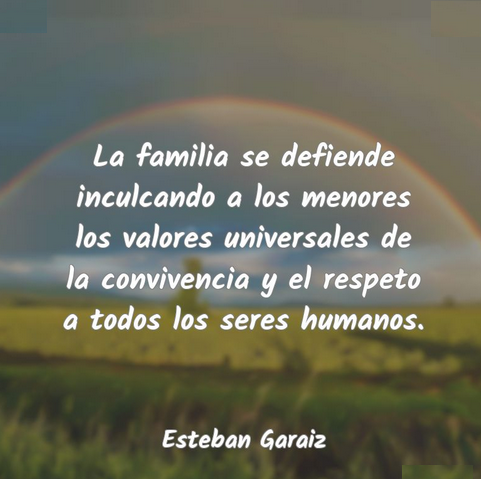 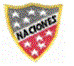     1.- ¿Uds. entregan valores a sus hijos (as) para mostrarles el camino?     2.- ¿Sus hijos creen deben ser mejores en lo humano?